Påmelding til prøve/utstilling
Arrangerende klubb: Telemark Dachshundklubb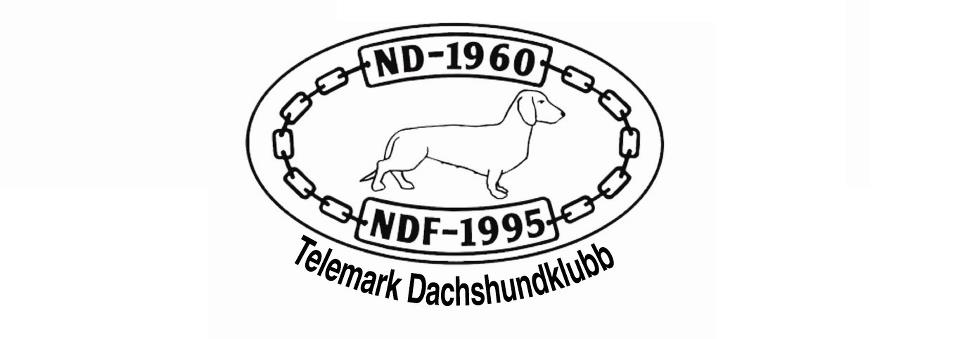 Ved utstilling:Ved prøver:Påmeldingsavgift kr                 er betalt til Telemark dachshundklubbs bankkonto 05300282905 Jeg erklærer at denne blanketten er samvittighetsfullt utfylt.
Jeg har gjort meg kjent med Norsk Kennel Klubbs (NKK) regler, og forplikter meg til å følge disse.
Påmelding er økonomisk bindende – Påmelder er ansvarlig for at alle opplysningene er riktigeSted og dato for arrangementSted og dato for arrangementHUND

HUNDHUND

HUNDHUND

HUNDHUND

HUNDHUND

HUNDHUND

HUNDHUND

HUNDHUND

HUNDHUND

HUNDHUND

HUNDTittel og navn:Tittel og navn:Tittel og navn:Tittel og navn:Tittel og navn:Tittel og navn:Tittel og navn:Tittel og navn:Tittel og navn:Tittel og navn:Rase: Rase: Rase: Rase: Rase: Rase: Kjønn: Kjønn: Kjønn: Kjønn: Farge: Født: Født: Reg.nr.: Reg.nr.: Reg.nr.: Reg.nr.: ID-nr.: ID-nr.: ID-nr.: HUNDENS FORELDREHUNDENS FORELDREHUNDENS FORELDREHUNDENS FORELDREHUNDENS FORELDREHUNDENS FORELDREHUNDENS FORELDREHUNDENS FORELDREHUNDENS FORELDREHUNDENS FORELDREFars tittel og navn: Fars tittel og navn: Fars tittel og navn: Fars tittel og navn: Fars tittel og navn: Fars tittel og navn: Fars tittel og navn: Fars tittel og navn: Fars tittel og navn: Fars tittel og navn: Mors tittel og navn: Mors tittel og navn: Mors tittel og navn: Mors tittel og navn: Mors tittel og navn: Mors tittel og navn: Mors tittel og navn: Mors tittel og navn: Mors tittel og navn: Mors tittel og navn: OPPDRETTEROPPDRETTEROPPDRETTEROPPDRETTEROPPDRETTEROPPDRETTEROPPDRETTEROPPDRETTEROPPDRETTEROPPDRETTERNavn:Navn:Navn:Navn:Navn:Tlf.:Tlf.:Tlf.:Tlf.:Tlf.:Adresse:Adresse:Adresse:Adresse:Adresse:Postnr/-sted: Postnr/-sted: Postnr/-sted: Postnr/-sted: Postnr/-sted: EIEREIEREIEREIEREIEREIEREIEREIEREIEREIERNavn:Navn:Navn:Navn:Navn:Tlf.:Tlf.:Tlf.:Tlf.:Tlf.:Adresse:Adresse:Adresse:Adresse:Adresse:Postnr/-sted:Postnr/-sted:Postnr/-sted:Postnr/-sted:Postnr/-sted:E-post:E-post:E-post:E-post:E-post:E-post:E-post:E-post:E-post:E-post:VAKSINASJONVAKSINASJONVAKSINASJONVAKSINASJONVAKSINASJONVAKSINASJONVAKSINASJONVAKSINASJONVAKSINASJONVAKSINASJONFørste gang:Første gang:Første gang:Første gang:Siste gang:Siste gang:Siste gang:Siste gang:Siste gang:Siste gang: 
Juniorklasse
9-18 mnd 
Unghundklasse
15-24 mnd 
Unghundklasse
15-24 mnd 
Unghundklasse
15-24 mnd 
Åpen klasse
Over 15 mnd 
Åpen klasse
Over 15 mnd Brukshundklasse
Oppfyller krav til jakt-/
brukspremiering     Ja    Nei 
Championklasse 
Championklasse 
Veteranklasse over 7 år 
Veteranklasse over 7 år
 Avlsklasse  Oppdretterklasse Oppdretterklasse OppdretterklasseKennelnavn: Kennelnavn: Kennelnavn: Kennelnavn:  Valp 4 – 6 mnd  Valp 4 – 6 mnd  Valp 4 – 6 mnd  Valp 6 - 9 mnd  Valp 6 - 9 mnd TIDLIGERE PREMIERINGDATOARRANGØRDOMMERTIDLIGERE PREMIERINGDATOARRANGØRDOMMERTIDLIGERE PREMIERINGDATOARRANGØRDOMMERTIDLIGERE PREMIERINGDATOARRANGØRDOMMERTIDLIGERE PREMIERINGDATOARRANGØRDOMMERTIDLIGERE PREMIERINGDATOARRANGØRDOMMERTIDLIGERE PREMIERINGDATOARRANGØRDOMMERTIDLIGERE PREMIERINGDATOARRANGØRDOMMERTIDLIGERE PREMIERINGDATOARRANGØRDOMMERTIDLIGERE PREMIERINGDATOARRANGØRDOMMERTIDLIGERE PREMIERINGDATOARRANGØRDOMMERTIDLIGERE PREMIERINGDATOARRANGØRDOMMERCertCertDatoDatoDatoArrangørArrangørArrangørDommerDommerDommerDommer Blodspor  Blodspor  Blodspor  Ferskspor Ferskspor Drev Drev  Hi-forligger  Hi-forligger Hi-sprengerNavn på fører:Navn på fører:Navn på fører:Navn på fører:Navn på fører:Navn på fører:Navn på fører:Navn på fører:Tlf. fører:Tlf. fører:TIDLIGERE PREMIERINGDATOARRANGØRDOMMERTIDLIGERE PREMIERINGDATOARRANGØRDOMMERTIDLIGERE PREMIERINGDATOARRANGØRDOMMERTIDLIGERE PREMIERINGDATOARRANGØRDOMMERTIDLIGERE PREMIERINGDATOARRANGØRDOMMERTIDLIGERE PREMIERINGDATOARRANGØRDOMMERTIDLIGERE PREMIERINGDATOARRANGØRDOMMERTIDLIGERE PREMIERINGDATOARRANGØRDOMMERTIDLIGERE PREMIERINGDATOARRANGØRDOMMERTIDLIGERE PREMIERINGDATOARRANGØRDOMMERHiDrevViltsporViltsporReferansenummerReferansenummerArrangørArrangørDommerDommerStedDatoTelefonPåmelders forpliktende underskrift